CURRICULUM  VITATEName : Seon-Hyo, Kim,  Ph.DProfessor, Emeritus Pohang University of Science and Technology (POSTECH) 77 Cheongam-Ro, Nam-Gu, Pohang, Kyeongbuk, S KOREACell : +82-10-6239-2145Fax : +82-54-279-2399  Email : seonhyo@postech.ac.krPERSONAL  INFORMATION : Date of Birth      16  July,  1954 Nationality        Republic of KoreaGender           Male EDUCATIONAL  BACKGROUND : Carnegie-Mellon University,  Pittsburgh,  PA,  USA  (Aug. 1982 - Dec. 1986) Ph.D / supervisor : Richard J. Fruehan, and M.E. / suervisor : Hani Henein     Materials Science & Engineering, Ph.D (December, 1986), and M.E.(August, 1983)Seoul National University,  Seoul,  Korea ( Mar. 1977 - Jan. 1979)  Master of Science(M.S.) in Metallurgical Engineering (January, 1979)Seoul National University,  Seoul,  Korea (Mar. 1973 - Jan. 1977)Bachelar of Science(B.S.) in Metallurgical Engineering ( January, 1977)PROFESSIONAL  EXPERIENCES:Professor, Emeritus of Materials Science and Engineering  (Sep. 2019 -    )Pohang University of Science and Technology (POSTECH)  Professor of Materials Science and Engineering  (Aug. 1987 - Aug. 2019)Pohang University of Science and Technology (POSTECH) Officer(Leutenant), Navy of Republic of Korea  (Mar. 1979 - Jun. 1982)Carnegie-Mellon University(CMU),  Pittsburgh,  PA,  USA  Department of Materials Science and Engineering  Post doctoral Researcher                                 Dec. 1986 – Jul. 1987                                            Visiting scholar                                Jan. 1995 – Feb. 1996                                                University of Illinois at Urbana-Champaign (UIUC) Department of Mechanical Science and Engineering Visiting Research Professor                      Sep. 2003 - Aug. 2019Visiting Scholar                                Sep. 2003 - Aug. 2004 Visiting Scholar                                Mar. 2011 - Feb. 2012Colorado School of Mines(CSM)Department of Mechanical Engineering                                               Visiting Scholar                                Jun. 2016 - Feb. 2019Designated POSCO professor of research excellency in Ferrous and non-Ferrous metal extraction and refining  (Jan. 2010 - Aug. 2019) Technology-consulting committee member of POSCO  (Mar. 2003 - Aug. 2019)Public affair committee member of Korean Institute of Metals and Materials (2006 - 2017) Korean chapter director: American Iron and Steel Society(AIME-ISS)(1995- 2019) Science/Engineeing Consultant of Korea National Research Foundation(2007-13)  SPECIALTIES :Process optimization of various materials extraction and synthesis : Thermodynamics / Equilibrium Materials Processing Kinetics of heterogeneous reaction system Transport phenomena (heat and mass transfer, fluid flow )Electrochemical reaction related processes : Corrosion prevention Battery and cell development Hydrometallurgical extraction of various non-metalsClean steel technology development : Steel refining employing thermodynamics and reaction kinetics Slab surface defect control employing fluid flow and heat transfer-     associated computational modelling Eco-friendly steelmaking and CO2 reduction process developmentRESEARCH  SPECIALTIES : Thermodynamics and Kinetics relevant to eco-friendly clean steel technologyComputational modelling of transient fluid flow and heat transfer phenomena in a mold of steel slab caster Process development and optimization for ferrous and non-ferrous metals extraction , refining, and solidificationThin film fabrication and characterization of semi-conducting materials Corrosion and PreventionHydrometallurgical extraction and refining of precious metals (Environmental protection and energy related materials)TEACHING  CAREER (1987 - 2019) : Materials thermodynamics/Statistical thermodynamicsSteelmaking reaction related thermodynamics and kinetics Corrosion and prevention (metals and semiconducting materials) Electrochemical reaction related thermodynamics and kinetics Transport phenomena (heat and mass transfer / fluid flow dynamics) SolidificationTEXTBOOKS (Authored) :Thermodynamics of materials science and engineering (신소재 열역학) printed in Korean language, HongReung Press (2020),  ISBN 979-11-5600-744-99(93550) Lecture notes in English/Korean (PDF files) of MSE specialty-core subjects on  Thermodynamics of materials science and engineering Statistical materials thermodynamics Kinetics of materials reaction/mass transfer involving-process Understanding interrelation between kinetics and materials thermodynamicsHongReung Press (2022)RESEARCH  PUBLICATIONS (10 years period from 2003 - 2014) : M.-D.Seo, J.W.Cho, K.-C.Kim and S.-H.Kim “Evolution of Non-Metallic Inclusions in Ultra Low Carbon Steel after Aluminum Deoxidization” ISIJ INTERNATIONAL, 54 (2014), pp.475-481C.-B.Shi, M.-D.Seo, J.W.Cho and S.-H.Kim “Crystallization Characteristics of CaO–Al2O3 Based Mold Flux and Their Effects on In-Mold Performance during High-Aluminum TRIP Steels Continuous Casting” METALLURGICAL AND MATERIALS TRANSACTION B, 45B (2014), pp.1081-1097M.-D.Seo, C.-B.Shi, J.W.Cho and S.-H.Kim “Crystallization Behaviors of CaO-SiO2-Al2O3-Na2O-CaF2-(Li2O-B2O3) Mold Fluxes” METALLURGICAL AND MATERIALS TRANSACTION B, 45B (2014), DOI: 10.1007/s11663-014-0091-2S.-H.Shin, J.W.Cho and S.-H.Kim “Shear thinning behavior of calcium silicate based mold fluxes at 1623K” J. AMERICAN CERAMIC SOCIETY,  DOI: 10.1111/jace.13149Synthesis and microstructural properties of ZnO nanorods on Ti-buffer layers, JOURNAL OF CRYSTAL GROWTH, 314, 264-267 (2011) Effect of Stopper-Rod Misalignment on Fluid Flow in Continuous Casting of Steel, METALLURGICAL AND MATERIALS TRANSACTIONS B-PROCESS METALLURGY AND MATERIALS PROCESSING SCIENCE, 42, 300-315 (2011) Structural and Electrical Properties of Nitrogen Ion Implanted ZnO Nanorods, CURRENT APPLIED PHYSICS, 11, 328-332 (2011)Microstructural Properties at the Interfaces of ZnO Nanorods and ZnO Homo-Buffer Layers, JOURNAL OF NANOSCIENCE AND NANOTECHNOLOGY, 10, 912-918 (2010) Structural and Electrical Properties of ZnO Nanorods and Ti Buffer Layers, APPLIED PHYSICS LETTERS, 96, - (2010)Effect of Refractory Properties on Initial Bubble Formation in Continuous-Casting Nozzles, METALS AND MATERIALS INTERNATIONAL, 16, 501-506 (2010) In-situ X-ray Absorption Fine Structure Study of TiO2 Nanoparticles under Ultraviolet Light, JAPANESE JOURNAL OF APPLIED PHYSICS, 49, 31105- (2010) Structural and Optical Properties of Hydrogen-ion-implanted ZnO Nanorods, JOURNAL OF THE KOREAN PHYSICAL SOCIETY, 56, 2050-2054 (2010) Local structural, magnetic, and optical properties of Zn1-xFexO thin films, JOURNAL OF CRYSTAL GROWTH, 312, 2093-2097 (2010) Modification and Minimization of Spinel(Al2O3 center dot xMgO) Inclusions Formed in Ti-Added Steel Melts, METALLURGICAL AND MATERIALS TRANSACTIONS B-PROCESS METALLURGY AND MATERIALS PROCESSING SCIENCE, 41, 790-797 (2010) Study of thermal behavior in a Kroll reactor for the optimization of Ti sponge production, MATERIAL SCIENCE FORUM, 654, 839-842 (2010) Prediction and control of subsurface hooks in continuous cast ultra-low-carbon steel slabs, IRONMAKING & STEELMAKING, 36, 39-49 (2009) Structural, optical, and electronic properties of room temperature ferromagnetic GaCuN film grown by hybrid physical-chemical vapor deposition", JOURNAL OF MATERIALS RESEARCH, 24, 1716-1721 (2009) A Large Quantity of ZnO Nanorods Grown at Room Temperature, JOURNAL OF THE KOREAN PHYSICAL SOCIETY, 55, 94-97 (2009) In-situ and ex-situ ZnO nanorod growth on ZnO homo-buffer layers, JOURNAL OF CRYSTAL GROWTH, 311, 4491-4494 (2009) Characterizations of n-type ferromagnetic GaMnN thin film grown on GaN/Al2O3 (0001) by metal-organic chemical vapor depositionCharacterizations of n-type ferromagnetic GaMnN thin film grown on GaN/Al2O3 (0001) by metal-organic chemical vapor deposition, JOURNAL OF MAGNETISM AND MAGNETIC MATERIALS, 321, 3833-3838 (2009) Hole-induced ferromagnetic properties of Fe-added ZnO films, JOURNAL OF THE KOREAN PHYSICAL SOCIETY, 53, 249-252 (2008) Structural analysis of ZnO nanorods grown on a ZnO homo-buffer layer by using MOCVD, JOURNAL OF KOREAN PHYSICAL SOCIETY, 53, 304-308 (2008) Transient Mold Fluid Flow with Well- and Mountain-Bottom Nozzles in Continuous Casting of Steel, METALLURGICAL AND MATERIALS TRANSACTIONS B-PROCESS METALLURGY AND MATERIALS PROCESSING SCIENCE, 39, 870-884 (2008) Structural and magnetic properties of Zn1-xFexO thin films synthesized by RF magnetron sputtering, JOURNAL OF THE KOREAN PHYSICAL SOCIETY, 52, 805-809 (2008) Structural and optical properties of nitrogen-ion-implanted ZnO nanorods, JOURNAL OF THE KOREAN PHYSICAL SOCIETY, 52, 954-959 (2008) The synthesis and hydraulic properties of Calcium Sulfo Aluminate(CSA) derived from secondary refining slag, JOURNAL OF THE KOREAN INSTITUTE OF METALS AND MATERIALS, 46, 437-442 (2008) Transient mold fluid flow with well- and mountain- bottom nozzles in steel continuous casting,, METALLURGICAL AND MATERIALS TRANSACTIONS B-PROCESS METALLURGY AND MATERIALS PROCESSING SCIENCE, 39, (2008) Hole-Induced Ferromagnetic Properties of Fe-Added ZnO Films, JOURNAL OF THE KOREAN PHYSICAL SOCIETY, 53, 249-252 (2008) Structural and Magnetic Properties of Zn1-xFexO Thin Films Synthesized by RF Magnetron Sputtering, JOURNAL OF THE KOREAN PHYSICAL SOCIETY, 52, 805-809 (2008) Structural Analysis of ZnO Nanorods Grown on a ZnO Homo-Buffer Layer by Using MOCVD, JOURNAL OF THE KOREAN PHYSICAL SOCIETY, 53, 304-308 (2008) Mossbauer study of iron ordering, in mixed valence system LuFe2O4, PHYSICA STATUS SOLIDI B-BASIC SOLID STATE PHYSICS, 244, 4566-4569 (2007) Growth of homoepitaxial ZnO film on ZnO nanorods and light emitting diode applications, NANOTECHNOLOGY, 18, - (2007) Characterizations of ferromagnetic Zn1-xCoxO thin films grown on Al2O3 (0001) by reactive radio-frequency magnetron sputtering coupled with post-growth annealing, THIN SOLID FILMS, 515, 2864-2871 (2007) Structural properties of nitrogen-ion implanted.ZnO nanorods, JOURNAL OF THE KOREAN PHYSICAL SOCIETY, 50, 1557-1560 (2007) Microstructure near corners of continuous-cast steel slabs showing three-dimensional frozen meniscus and hooks, ACTA MATERIALIA, 55, 6705-6712 (2007) Homoepitaxial ZnO filim growth on vertically aligned ZnO nanorods, JOURNAL OF CRYSTAL GROWTH, 303, 580-584 (2007) Microstructure near corners of continuous-cast steel slabs showing three-dimensional frozen meniscus and hooks, ACTA MATERIALIA, 55, 6705-6712 (2007) Structural properties of nitrogen-ion implanted ZnO nanorods, JOURNAL OF KOREAN PHYSICAL SOCIETY, 50, 1557-1560 (2007) . Homoepitaxial ZnO film growth on vertically aligned ZnO nanorods, JOURNAL OF CRYSTAL GROWTH, 303, 580-584 (2007) Growth of homoepitaxial ZnO film on ZnO nanorods and light emitting diode applications, NANOTECHNOLOGY, 18, - (2007) Surface roughness and strain effects on ZnO nanorod growth, APPLIED PHYSICS LETTERS, 88,  (2006) Structural and optical properties of Zn1-xMgxO thin films synthesized with metal organic chemical vapor deposition, JOURNAL OF ELECTRONIC MATERIALS, 35, 1680-1684 (2006) Micrograph evidence of meniscus solidification and sub-surface microstructure evolution in continuous-cast ultralow-carbon steels, ACTA MATERIALIA, 54, 1165-1173 (2006) X-ray observation of phosphorus vaporization from steelmaking slag and suppression method of phosphorus reversion in liquid iron, METALLURGICAL AND MATERIALS TRANSACTIONS B-PROCESS METALLURGY AND MATERIALS PROCESSING SCIENCE, 37, 99-107 (2006) A new mechanism of hook formation during continuous casting of ultra-low-carbon steel slabs, METALLURGICAL AND MATERIALS TRANSACTIONS A-PHYSICAL METALLURGY AND MATERIALS SCIENCE, 37A, 1597-1611 (2006) . Measurement and prediction of lubrication, powder consumption, and oscillation mark profiles in ultra-low carbon steel slabs, ISIJ INTERNATIONAL, 46, 1635-1644 (2006) The effect of carbon in slag on steel reoxidation by CaO-SiO2-Al2O3-MgO-MnOFetO slags, STEEL RESEARCH INTERNATIONAL, 76, 287-295 (2005)Effects of post-annealing temperature on structural, optical, and electrical properties of ZnO and Znl-xMgxO films by reactive RF magnetron sputtering, JOURNAL OF CRYSTAL GROWTH, 283, 170-179 (2005) Growth and characterization of ZnO film on sapphire by the helicon wave oxygen-plasma-assisted evaporation process, JAPANESE JOURNAL OF APPLIED PHYSICS PART 1-REGULAR PAPERS BRIEF COMMUNICATIONS & REVIEW PAPERS, 44, 3218-3221 (2005) Effects of ferrite grain size and martensite volume fraction on dynamic deformation behaviour of 0 center dot 15C-2 center dot 0Mn-0 center dot 2Si dual phase steels, MATERIALS SCIENCE AND TECHNOLOGY, 21, 967-975 (2005) The effect of CaF2on thermodynamics of CaO-CaF2-SiO2(-MgO) slags, METALLURGICAL AND MATERIALS TRANSACTIONS B-PROCESS METALLURGY AND MATERIALS PROCESSING SCIENCE, 35, 115-120 (2004) Growth and characterization of ZnO film on Si(111) substrate by helicon wave plasma-assisted evaporation, JOURNAL OF CRYSTAL GROWTH, 268, 184-191 (2004) The effect of carbon in slag on steel reoxidation and carbon analysis by X-ray photoelectron spectroscopy in the CaO-SiO2-Al2O3-MgO-MnO-FetO system, METALLURGICAL AND MATERIALS TRANSACTIONS B-PROCESS METALLURGY AND MATERIALS PROCESSING SCIENCE, 35, 1087-1095 (2004) Design of TiO2 nanoparticle self-assembled aromatic polyamide thin-film-composite (TFC) membrane as an approach to solve biofouling problem, JOURNAL OF MEMBRANE SCIENCE, 211, 157-165 (2003) Influences of ZnO buffer layers on the quality of ZnO films synthesized by the metal-organic chemical vapor deposition process, JOURNAL OF ELECTRONIC MATERIALS, 32, 1148-1154 (2003) Investigation of Ti/Al and TiN/Al thin films as the stable ohmic contact for p-type 4H-SiC, JOURNAL OF ELECTRONIC MATERIALS, 32, 501-504 (2003) Dissolution kinetics of delta ferrite in AISI 304 stainless steel produced by strip casting process, MATERIALS SCIENCE AND ENGINEERING A-STRUCTURAL MATERIALS PROPERTIES MICROSTRUCTURE AND PROCESSING, 356, 390-398 (2003) The effect of poling treatment and crystal structure of PZT on fracture toughness and fatigue resistance, JOURNAL OF MATERIALS SCIENCE, 38, 1787-1792 (2003) 59.Discharging properties of tundish slag for an improved hot-tundish recycling process,   STEEL RESEARCH, 73, 194-201 (2002) REFERENCES :Professor  Brain G. Thomas University of Illinois at Urbana-Champaign(UIUC), Mechanical and Industrial Engineering (Previously)Colorado School of Mines (CSM),   Mechanical Engineering (Currently)bgthomas@uiuc.edu ,  bgthomas@csm.edu   Professor  Hani, HeneinUniversity of Alberta,  Chemical and Materials Engineeringhani.henein@ualberta.caProfessor  Song BoUniversity of Science and Technology Beijing (USTB),  Advanced Metallurgysongbo@metall.ustb.edu.cn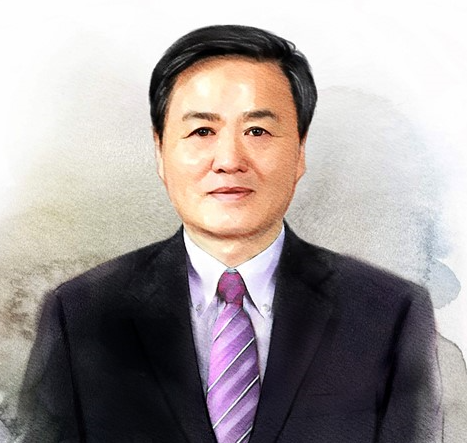 